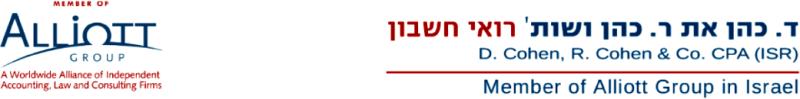 עדכון משירות תעסוקה ומביטוח לאומי לעניין חזרה של עובד מחל"ת.עובד שחזר מחל"ת:1. העובד צריך להודיע לשירות תעסוקה על חזרתו לעבודה.  ראו קישור:https://www.taasuka.gov.il/he/Applicants/Pages/backToWorkReport.aspx2. בנוסף העובד צריך להיכנס לאתר של ביטוח לאומי ולדווח על תאריך החזרה מחל"ת . ראו קישור:https://www.btl.gov.il/benefits/Unemployment/covid19_avt/Pages/backtowork.aspx3. המעסיק:    בדיווח על משכורות החודשים הבאים ידווח על:                  -  מועד חזרה מחל"ת של העובדים שהוצאו לחל"ת.                  -  העובדים שהארכה להם את החל"ת ונמצאים עדיין בחל"ת.    על הארכת חל"ת לעובד מעבר ל-30 הימים הראשונים אין צורך להודיע לביטוח לאומי.אנחנו לשירותכם!ד.כהן את ר.כהן ושות' רואי חשבון טלפון: 03-5330022 מייל: davidco1@dr-cpa.co.ilאתר אינטרנט: www.dr-cpa.co.il כתובת: משה אביב 1, אור-יהודה